_______________Сведения, за исключением сведений о доходах, указываются по состоянию на 1-е число месяца, предшествующего месяцу подачи документов для замещения должности государственной гражданской службы Ульяновской области (на отчётную дату).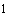 Раздел 1. Сведения о доходах ______________Указываются доходы (включая пенсии, пособия, иные выплаты) за год, предшествующий году подачи документов для замещения должности государственной гражданской службы Ульяновской области. Доход, полученный в иностранной валюте, указывается в рублях по курсу Банка России на дату получения дохода.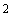 Раздел 2. Сведения об имуществе 2.1. Недвижимое имущество ______________ Указывается вид собственности (индивидуальная, общая); для совместной собственности указываются иные лица (Ф.И.О. или наименование), в собственности которых находится имущество; для долевой собственности указывается доля гражданина, претендующего на замещение должности государственной гражданской службы Ульяновской области, который представляет сведения. Указывается вид земельного участка (пая, доли): под индивидуальное жилищное строительство, дачный, садовый, приусадебный, огородный и другие.2.2. Транспортные средства _______________ Указывается вид собственности (индивидуальная, общая); для совместной собственности указываются иные лица (Ф.И.О. или наименование), в собственности которых находится имущество; для долевой собственности указывается доля гражданина, претендующего на замещение должности государственной гражданской службы Ульяновской области, который представляет сведения.Раздел 3. Сведения о денежных средствах, находящихся на счетах в банках и иных кредитных организациях _______________1 Указываются вид счёта (депозитный, текущий, расчётный, ссудный и другие) и валюта счёта.2 Остаток на счёте указывается по состоянию на отчётную дату. Для счетов в иностранной валюте остаток указывается в рублях по курсу Банка России на отчётную дату.Раздел 4. Сведения о ценных бумагах 4.1. Акции и иное участие в коммерческих организациях ____________1 Указываются полное или сокращённое официальное наименование организации и её организационно-правовая форма (акционерное общество, общество с ограниченной ответственностью, товарищество, производственный кооператив и другие).2 Уставный капитал указывается согласно учредительным документам организации по состоянию на отчётную дату. Для уставных капиталов, выраженных в иностранной валюте, уставный капитал указывается в рублях по курсу Банка России на отчётную дату. 3 Доля участия выражается в процентах от уставного капитала. Для акционерных обществ указываются также номинальная стоимость и количество акций.4 Указываются основание приобретения доли участия (учредительный договор, приватизация, покупка, мена, дарение, наследование и другие), а также реквизиты (дата, номер) соответствующего договора или акта.4.2. Иные ценные бумаги _______________ Указываются все ценные бумаги по видам (облигации, векселя и другие), за исключением акций, указанных в подразделе 4.1 «Акции и иное участие в коммерческих организациях». Указывается общая стоимость ценных бумаг данного вида исходя из стоимости их приобретения (а если её нельзя определить – исходя из рыночной стоимости или номинальной стоимости). Для обязательств, выраженных в иностранной валюте, стоимость указывается в рублях по курсу Банка России на отчётную дату.Раздел 5. Сведения об обязательствах имущественного характера5.1. Объекты недвижимого имущества, находящиеся в пользовании _______________ Указываются по состоянию на отчётную дату. Указывается вид недвижимого имущества (земельный участок, жилой дом, дача и другие).  Указываются вид пользования (аренда, безвозмездное пользование и другие) и сроки пользования.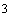  Указываются основание пользования (договор, фактическое предоставление и другие), а также реквизиты (дата, номер) соответствующего договора или акта.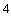 5.2. Прочие обязательства ______________Указываются имеющиеся на отчётную дату срочные обязательства финансового характера на сумму, превышающую 100-кратный размер минимальной оплаты труда, установленный на отчётную дату. Указывается существо обязательства (заём, кредит и другие). Указывается вторая сторона обязательства: кредитор или должник, его фамилия, имя и отчество (наименование юридического лица), адрес. Указываются основание возникновения обязательства (договор, передача денег или имущества и другие), а также реквизиты (дата, номер) соответствующего договора или акта.Указывается сумма основного обязательства (без суммы процентов). Для обязательств, выраженных в иностранной валюте, сумма указывается в рублях по курсу Банка России на отчётную дату.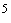 Указываются годовая процентная ставка обязательства, заложенное в обеспечение обязательства имущество, выданные в обеспечение обязательства гарантии и поручительства.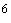 _____________________В(указывается наименование кадрового подразделения  государственного органа 
Ульяновской области)(указывается наименование кадрового подразделения  государственного органа 
Ульяновской области)СПРАВКА о доходах, об имуществе и обязательствах имущественного характера гражданина, претендующего на замещение должности  государственной гражданской службы Ульяновской области СПРАВКА о доходах, об имуществе и обязательствах имущественного характера гражданина, претендующего на замещение должности  государственной гражданской службы Ульяновской области СПРАВКА о доходах, об имуществе и обязательствах имущественного характера гражданина, претендующего на замещение должности  государственной гражданской службы Ульяновской области СПРАВКА о доходах, об имуществе и обязательствах имущественного характера гражданина, претендующего на замещение должности  государственной гражданской службы Ульяновской области СПРАВКА о доходах, об имуществе и обязательствах имущественного характера гражданина, претендующего на замещение должности  государственной гражданской службы Ульяновской области      Я,,(фамилия, имя, отчество, дата рождения)(фамилия, имя, отчество, дата рождения)(фамилия, имя, отчество, дата рождения)(фамилия, имя, отчество, дата рождения)(фамилия, имя, отчество, дата рождения),(основное место работы или службы, занимаемая должность; в случае отсутствия основного места работы или службы – род занятий)(основное место работы или службы, занимаемая должность; в случае отсутствия основного места работы или службы – род занятий)(основное место работы или службы, занимаемая должность; в случае отсутствия основного места работы или службы – род занятий)(основное место работы или службы, занимаемая должность; в случае отсутствия основного места работы или службы – род занятий)(основное место работы или службы, занимаемая должность; в случае отсутствия основного места работы или службы – род занятий)проживающий(ая) по адресу:проживающий(ая) по адресу:проживающий(ая) по адресу:,сообщаю сведения о своих доходах, об имуществе, принадлежащем мне на праве собственности, о вкладах в банках, ценных бумагах, об обязательствах имущественного характера:сообщаю сведения о своих доходах, об имуществе, принадлежащем мне на праве собственности, о вкладах в банках, ценных бумагах, об обязательствах имущественного характера:сообщаю сведения о своих доходах, об имуществе, принадлежащем мне на праве собственности, о вкладах в банках, ценных бумагах, об обязательствах имущественного характера:сообщаю сведения о своих доходах, об имуществе, принадлежащем мне на праве собственности, о вкладах в банках, ценных бумагах, об обязательствах имущественного характера:сообщаю сведения о своих доходах, об имуществе, принадлежащем мне на праве собственности, о вкладах в банках, ценных бумагах, об обязательствах имущественного характера:№п/пВид доходаВеличина дохода(руб.)1 2 3 1. Доход по основному месту работы 2. Доход от педагогической деятельности 3. Доход от научной деятельности 4. Доход от иной творческой деятельности 5. Доход от вкладов в банках и иных кредитных организациях 6. Доход от ценных бумаг и долей участия в коммерческих организациях 7. Иные доходы (указать вид дохода):1)2) 3)8. Итого доход за отчетный период №
п/пВид и наименование имуществаВид собственности1Местонахождения(адрес)Площадь (кв. м)1 2 3 4 5 1. Земельные участки:1)2) 3)2. Жилые дома:1) 2) 3)3. Квартиры:1) 2) 3)4. Дачи:1)2) 3)5. Гаражи:1)2) 3)123456. Иное недвижимое имущество:1)2) 3)№п/п Вид и марка транспортного средства Вид собственности Место регистрации 1 2 3 4 1. Автомобили легковые:1)2)2. Автомобили грузовые:1)2)3. Автоприцепы:1)2)4. Мототранспортные средства:1)2)5. Сельскохозяйственная техника:1)2)6. Водный транспорт:1)2)7. Воздушный транспорт:1)2)8. Иные транспортные средства:1) 2)№п/пНаименование и адрес банка или иной кредитной организацииВид и валюта счётаДата открытия счётаНомер счётаОстаток на счёте (руб.)1 2 3 4 5 6 1. 2. 3. 4. 5. 6. 7. №п/п Наименование и организационно-правовая форма организации Место нахождения организации (адрес)Уставный капитал(руб.)Доля участия Основание участия 1 2 3 4 5 6 1. 2. 3. 4. 5. №
п/пВид ценной бумаги1Лицо, выпустившее ценную бумагуНоминальная величина обязательства (руб.)Общее количествоОбщее количествоОбщаястоимость2(руб.)1 2 3 4 5 5 6 1. 2. 3.4. 5. 6. Итого по разделу 4 «Сведения о ценных бумагах» суммарная декларированная стоимость ценных бумаг, включая доли участия в коммерческих организациях (руб.),Итого по разделу 4 «Сведения о ценных бумагах» суммарная декларированная стоимость ценных бумаг, включая доли участия в коммерческих организациях (руб.),Итого по разделу 4 «Сведения о ценных бумагах» суммарная декларированная стоимость ценных бумаг, включая доли участия в коммерческих организациях (руб.),Итого по разделу 4 «Сведения о ценных бумагах» суммарная декларированная стоимость ценных бумаг, включая доли участия в коммерческих организациях (руб.),Итого по разделу 4 «Сведения о ценных бумагах» суммарная декларированная стоимость ценных бумаг, включая доли участия в коммерческих организациях (руб.),Итого по разделу 4 «Сведения о ценных бумагах» суммарная декларированная стоимость ценных бумаг, включая доли участия в коммерческих организациях (руб.),Итого по разделу 4 «Сведения о ценных бумагах» суммарная декларированная стоимость ценных бумаг, включая доли участия в коммерческих организациях (руб.),Итого по разделу 4 «Сведения о ценных бумагах» суммарная декларированная стоимость ценных бумаг, включая доли участия в коммерческих организациях (руб.),№п/п Видимущества Вид и срокипользования Основаниепользования Местонахождения(адрес)Площадь (кв. м)1 2 3 4 5 6 1 2 3 №
п/п Содержание обязательства2 Кредитор (должник)3 Основаниевозникновения4 Сумма обязательства5(руб.)Условия обязательства6 1 2 3 4 5 6 1. 2. 3.      Достоверность и полноту настоящих сведений подтверждаю.     Достоверность и полноту настоящих сведений подтверждаю.     Достоверность и полноту настоящих сведений подтверждаю.     Достоверность и полноту настоящих сведений подтверждаю.     Достоверность и полноту настоящих сведений подтверждаю.     Достоверность и полноту настоящих сведений подтверждаю.     Достоверность и полноту настоящих сведений подтверждаю.     Достоверность и полноту настоящих сведений подтверждаю.""20 г.(подпись гражданина, претендующего на замещение должности государственной гражданской службы Ульяновской области)(Ф.И.О. и подпись лица, принявшего справку) (Ф.И.О. и подпись лица, принявшего справку) (Ф.И.О. и подпись лица, принявшего справку) (Ф.И.О. и подпись лица, принявшего справку) (Ф.И.О. и подпись лица, принявшего справку) (Ф.И.О. и подпись лица, принявшего справку) (Ф.И.О. и подпись лица, принявшего справку) (Ф.И.О. и подпись лица, принявшего справку) 